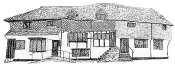 Midhurst Town CouncilA Meeting of the Planning and Infrastructure Committee took place at6.50pm on Monday 15th July 2024in the Town Council offices, The Old Library, Knockhundred Row, MidhurstMINUTESPresent: Cllr D Coote (Chairman), Cllr C Gilson, Cllr A Lambert, Cllr P Piper, Cllr J Travers and Cllr R WattsIn Attendance: S Hurr (Town Clerk) and M Haywood (Deputy Clerk).P/049/24 Chairman’s Announcements: The Chairman welcomed Councillors.P/050/24- Apologies for Absence: Apologies had been received from Cllrs D Fraser, D Merritt, and G McAra.  Cllr M Facer is currently on sabbatical.P/051/24- Declarations of Interest: None.P/052/24- The minutes of meeting held on 24th June 2024: The minutes were proposed as an accurate record by Cllr Watts, seconded by Cllr Travers, agreed by all present, adopted and signed.P/053/24- Matters Arising and Review of Actions from the Minutes of the Meeting held on 24th June 2024: None.Meeting halted for Public Participation Session.P/054/24- Public Participation Session: No questions received.Meeting reconvened.P/055/24 Planning Applications – Midhurst: P/055/24.1 SDNP/24/02614/HOUS1 no. additional first floor window on west elevation.3 Castle Gardens, Duck Lane, Midhurst, West Sussex, GU29 9DF   	Decision: The Town Council has no objection to this application.P/056/24 Tree Applications – Midhurst: 	P/056/24.1 SDNP/24/02516/TPO Re-pollard (back to previous wound points) on 1 no. Sweet Chestnut tree (T1) within Woodland, W1 subject to MI/82/01100/TPO.52 Barlavington Way, Midhurst, West Sussex, GU29 9TQDecision: The Town Council has no objection to this application. P/057/24 Decisions - To review decisions of previous applications: P/058/24 Bellway Development Road Names: Following a discussion, it was agreed to add this item to the next agenda.Action: Clerk to forward Cllr McAra’s email pertaining to Bellway Development Road Names to all Councillors.P/059/24 Angel Yard Vehicular Exit: The Chairman explained that the issue of exiting Angel Yard adjacent to the hoarding was challenging as it is difficult to see on-coming traffic.  Following a discussion, Cllr Coote proposed writing to West Sussex County Council (WSCC) regarding this matter, which was seconded by Cllr Watts and agreed by all present.  Cllr Watts added that there was an outstanding action to write to WSCC and request if it was possible to suspend parking on the opposite side of North Street and realign the carriageway to allow a pedestrian pathway around the hoarding.Action: Cllr Watts to draft a letter/email to WSCC regarding both the issue of exiting Angel Yard, and realigning the carriageway to allow pedestrian pathway around the hoarding.P/060/24 Use of Carriageway by Retail Outlet: Following a discussion regarding the unlawful use of the carriageway, it was proposed by Cllr Coote to submit information to West Sussex County Council (WSCC) as the highway authority regarding this practice, which was seconded by Cllr Travers and agreed by all present.Action: Cllr Travers to complete and submit a ‘Make an enquiry or report a problem with a road or pavement’ report a to WSCC.  P/061/24 Little Ashfield Development: Following a discussion regarding the issues reported by a resident with the development, it was proposed by Cllr Coote to submit a ‘Planning Enforcement’ form to Chichester District Council (CDC) as the planning authority, which was seconded by Cllr Watts and agreed by all present.Action: Cllr Watts to complete and submit a ‘Planning Enforcement’ form to CDC, and inform the resident that this had been undertaken.P/062/24 Matters of Report: In response to a request for clarification by the Chairman, Cllr Lambert confirmed that the Half Moon Public House would shortly have new publicans.P/063/24 Date of Next Meeting – 7:00pm, Monday, 29th July 2024The Meeting ended at 7.34pmSigned: ......................................................  Date: ........................... ChairmanDetails MTC DecisionSDNP DecisionSDNP/24/00439/LISNo objectionApprovedSDNP/24/00442/FULNo objectionApprovedSDNP/24/01620/FULNo objectionApplication withdrawnSDNP/24/02129/TCANo objectionRaise no objection